RASIO TRIGONOMETRI PADA SEGITIGA SIKU-SIKUNama : Ainun Nadia Ismiati MuryKelas : X Mipa 6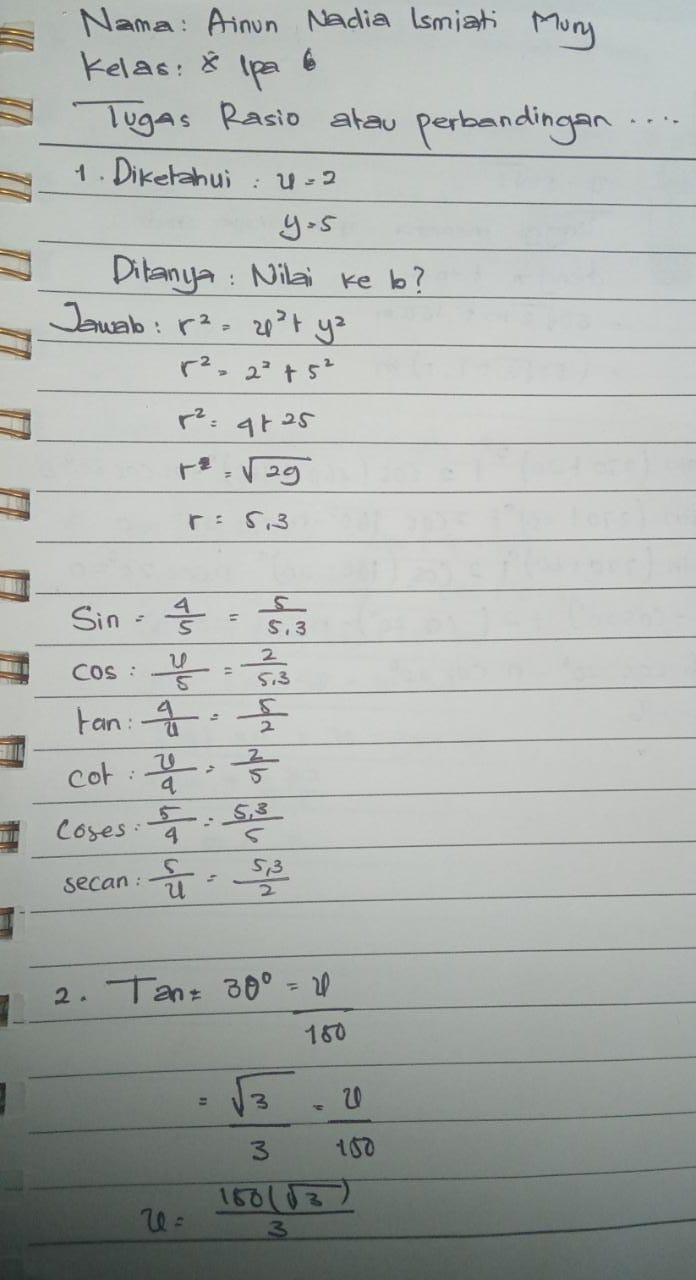 